ИНФОРМАЦИОННОЕ СООБЩЕНИЕ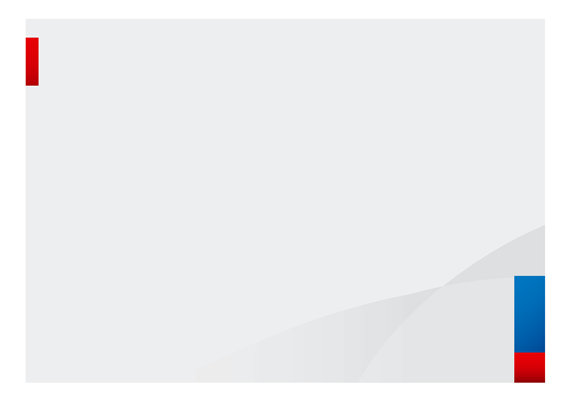 Вопросы и ответы по налоговому режиму «Налог на профессиональный доход» Как мне зарегистрироваться в налоговой инспекции как самозанятый налогоплательщик? Процесс регистрации очень прост и не требует посещения налоговой инспекции, она осуществляется одним из следующих способов:1.	через мобильное приложение ФНС России «Мой налог», которое можно скачать для платформы Android через магазин приложений Google play, а для платформы Apple iPhone и iPad через AppStore;2.	через личный вэб-кабинет «Мой налог», размещенный на сайте ФНС России;3.	через любую кредитную организацию или банк, осуществляющие информационное взаимодействие с ФНС России в рамках этого эксперимента.Кто вправе стать «самозанятым» и применять налог на профессиональный доход? Применять специальный налоговый режим «Налог на профессиональный доход» могут физические лица (граждане России и других государств ЕАЭС), а также индивидуальные предприниматели, не имеющие наемных работников по трудовому договору. Они могут осуществлять реализацию собственных товаров (работ, услуг, имущественных прав), местом ведения деятельности которых является территория любого из субъектов Российской Федерации, включенных в эксперимент.  Каким образом выдавать платежные документы (чек)? Как рассчитываться с клиентом? При расчетах самозанятого налогоплательщика с покупателем (клиентом) с использованием мобильного приложения «Мой налог»/ вэб кабинета «Мой налог», необходимо сформировать и выдать чек. Это делается через добавление новой продажи. При этом понадобится указать наименование товара, работы или услуги и ввести ее стоимость. В случае, если при осуществлении расчета самозанятому налогоплательщику известен ИНН юридического лица или индивидуального предпринимателя, то «самозанятый» налогоплательщик формирует чек как юридическому лицу или индивидуальному предпринимателю и указывает представленный ИИН. При этом обязанность по сообщению идентификационного номера налогоплательщика возлагается на покупателя (заказчика). При подтверждении операции введенные сведения будут переданы в ФНС России и будет сформирован чек. Чек необходимо передать клиенту одним из следующих способов:•	отправить на мобильный телефон или электронную почту;•	распечатать и передать лично;•	предоставить для считывания по QR-коду чека с мобильного телефона налогоплательщика налога на профессиональный доход с помощью телефона клиента.В общем случае отражать получаемые доходы необходимо сразу в момент расчета. Однако законом предусмотрены случаи, когда отражение доходов возможно и в более поздние периоды, но не позднее 9-го числа месяца, следующего за расчетным. В первую очередь это касается доходов, получаемых банковским платежным переводом на расчетный счет, и доходов, получаемых через агентов.Как мне зарегистрироваться в качестве самозанятого налогоплательщика налога на профессиональный доход через мобильное приложение «Мой налог»? Самый быстрый процесс регистрации, если у Вас уже есть личный кабинет налогоплательщика – физического лица, тогда Вам понадобится только ИНН и пароль от ЛК физлица. После установки мобильного приложения «Мой налог» на свой телефон или планшет, достаточно войти в мобильное приложение «Мой налог» и выбрать режим регистрации «Через ЛК физического лица», подтвердить свой номер мобильного телефона и выбрать регион осуществления деятельности. В случае отсутствия у Вас личного кабинета налогоплательщика – физического лица, можно использовать Ваш логин и пароль от Портала государственных услуг Российской Федерации.Если Вы не пользуетесь личным кабинетом физического лица, то в процессе регистрации добавится шаг, на котором мобильное приложение «Мой налог» попросит отсканировать Ваш паспорт гражданина России и сделать собственную фотографию (селфи). Процесс регистрации очень прост и сопровождается подробными разъяснениями и подсказками на каждом этапе. Как платить налог на профессиональный доход? Квитанция на уплату налога автоматически формируется налоговым органом и направляется Вам в приложение «Мой налог». Для простоты оплаты квитанция содержит специализированный QR-код.Получив квитанцию, Вы можете оплатить налог любым из следующих способов:•	непосредственно через мобильное приложение «Мой налог»/вэб-кабинет «Мой налог» с использованием банковской карты;•	в мобильном приложении Вашего банка или на сайте любого платежного сервиса по платежным реквизитам из квитанции или отсканировав QR-код из нее;•	через портал государственных услуг Российской Федерации;•	лично обратиться с квитанцией в любой банк, банкомат или платежный терминал;•	передать поручение банку или оператору электронных площадок на уплату налога от Вашего имени, в случае если Вы формируете чеки через приложение соответствующего банка или оператора электронных площадок.Как индивидуальному предпринимателю (в том числе применяющему упрощенные режимы налогообложения: УСН, ЕСХН, ЕНВД и ПСН) стать самозанятым (перейти на специальный налоговый режим «Налог на профессиональный доход»)? Любой индивидуальный предприниматель (ИП) вправе встать на учет в качестве налогоплательщика налога на профессиональный доход (НПД) через мобильное приложение «Мой налог» или вэб-кабинет Мой налог» либо через любую кредитную организацию, также участвующую в настоящем эксперименте.При этом в случае если, ИП применяет УСН, ЕСХН, ЕНВД, то в течение месяца после постановки на учет в качестве НПД он обязан направить в налоговый орган уведомление о прекращении применения указанных режимов налогообложения. ИП, применяющие патентную систему налогообложения (Патент/ПСН) вправе встать на учет в качестве НПД только после окончания действия патента, либо после уведомления им налогового органа о прекращении такой деятельности. Кто не вправе применять специальный налоговый режим «Налог на профессиональный доход»? Не вправе применять специальный налоговый режим:1.	лица, осуществляющие реализацию подакцизных товаров и товаров, подлежащих обязательной маркировке средствами идентификации в соответствии с законодательством Российской Федерации;2.	лица, осуществляющие перепродажу товаров, имущественных прав, за исключением продажи имущества, использовавшегося ими для личных, домашних и (или) иных подобных нужд;3.	лица, занимающиеся добычей и (или) реализацией полезных ископаемых;4.	лица, имеющие работников, с которыми они состоят в трудовых отношениях;5.	лица, ведущие предпринимательскую деятельность в интересах другого лица на основе договоров поручения, договоров комиссии либо агентских договоров, за исключением случаев ведения такой деятельности при условии применения налогоплательщиком-продавцом контрольно-кассовой техники при расчетах с заказчиками за указанные услуги в соответствии с действующим законодательством РФ о применении контрольно-кассовой техники;6.	лица, оказывающие услуги по доставке товаров с приемом (передачей) платежей за указанные товары в интересах других лиц, за исключением оказания таких услуг при условии применения налогоплательщиком зарегистрированной продавцом товаров контрольно-кассовой техники при расчетах с покупателями (заказчиками) за указанные товары в соответствии с действующим законодательством о применении контрольно-кассовой техники;7.	лица, применяющие иные специальные налоговые режимы или ведущие предпринимательскую деятельность, доходы от которой облагаются налогом на доходы физических лиц, за исключением случаев, предусмотренных частью 4 статьи 15 Федерального закона от 27.11.2018 №422-ФЗ;8.	налогоплательщики, у которых доходы, учитываемые при определении налоговой базы, превысили в текущем календарном году 2,4 миллиона рублей.Какой срок ответа технической поддержки мобильного приложения «Мой налог»? По вопросам, поступающим по специальному налоговому режиму «Налог на профессиональный доход», служба технической поддержки отвечает в максимально возможно короткий срок, как правило, в течение 1 дня.Какие налоговые ставки предусмотрены по налогу на профессиональный доход? Ставки:•	4% используется при расчете налога с продаж российским и иностранным физическим лицам;•	6% используется при расчете налога с продаж российским и иностранным организациям и индивидуальным предпринимателям.В каких регионах России проводится эксперимент по введению налога на профессиональный доход? Эксперимент по установлению специального налогового режима "Налог на профессиональный доход" проводится в следующих субъектах Российской Федерации:•	с 1 января 2019 года в городе Москве, в Московской и Калужской областях, а также в Республике Татарстан;•	с 1 января 2020 года в городе федерального значения Санкт-Петербурге, в Волгоградской, Воронежской, Ленинградской, Нижегородской, Новосибирской, Омской, Ростовской, Самарской, Сахалинской, Свердловской, Тюменской, Челябинской областях, в Красноярском и Пермском краях, в Ненецком автономном округе, Ханты-Мансийском автономном округе - Югре, Ямало-Ненецком автономном округе, в Республике Башкортостан;•	с 1 июля 2020 года в Алтайском, Краснодарском, Камчатском, Приморском, Ставропольском и Хабаровском крае, Амурской, Астраханской, Архангельской, Белгородской, Брянской, Владимирской, Ивановской, Иркутской, Калининградской, Курганской, Костромской, Кировской, Курской, Липецкой, Мурманской, Новгородской, Оренбургской, Орловской, Псковской, Пензенской, Рязанской, Саратовской, Смоленской, Тульской, Тверской, Томской, Ярославской областях, Кемеровской области - Кузбасс, в Республиках Алтай, Бурятии, Дагестан, Кабардино-Балкарской, Крым, Коми, Карелии, Мордовия, Саха (Якутия), Удмуртской, Чувашской, Хакасии, в Чукотском автономном округе, Еврейской автономной области и городе Севастополь;•	с 03 июля 2020 года в Республике Адыгея;•	с 09 июля 2020 года в Ульяновской области и Республике Тыва;•	с 24 июля 2020 года в Республике Северная Осетия-Алания;•	с 01 августа 2020 года в Республике Калмыкия, в Вологодской и Магаданской областях.Какой срок уплаты налога на профессиональный доход? Уплата налога на профессиональный доход производится ежемесячно не позднее 25 числа месяца, следующего за истекшим налоговым периодом (месяцем). Если эта дата является праздничным или выходным днем, тогда срок уплаты переносится на первый рабочий день.Следует учесть, что первый налоговый период считают со дня регистрации и до конца следующего месяца. Например, при постановке на учет в январе уведомление о начисленном налоге впервые придет до 12 марта. Заплатить указанную в нем сумму нужно до 25 марта.Каким образом самозанятый налогоплательщик будет проинформирован о необходимости уплаты налога? 1.	В период с 9-го по 12-е число месяца, следующего за истекшим налоговым периодом, налоговым органом автоматически формируетсяКвитанция на уплату налога и направляется Вам в мобильное приложение «Мой налог» и в веб-кабинет «Мой налог». Если сумма исчисленного налога не превышает 100 рублей, то этот налог будет включен в следующий налоговый период, пока размер налога не составить более 100 рублей.2.	Налогоплательщик вправе уполномочить на уплату налогаоператоров электронных площадок и (или) кредитные организации, которые осуществляют информационный обмен с налоговыми органами. В этом случае налоговый орган будет дополнительно направлять уведомление об уплате налога уполномоченному лицу.Каким образом плательщик налога на профессиональный доход может получить справку о постановке на учет? В мобильном приложении «Мой налог» и вэб-кабинете, расположенном на сайте ФНС России https://npd.nalog.ru, «самозанятый» налогоплательщик может самостоятельно сформировать Справку о постановке на учет, в электронном виде, которая приравнивается к справке, выданной на бумажном носителе в налоговом органе.Как самозанятый может использовать дополнительный налоговый вычет? Дополнительный налоговый вычет прибавляется к основному налоговому вычету и в течение 2020 года будет автоматически применяться для полной уплаты налога на профессиональный доход, а также задолженности и пени до его полного использования, начиная с июля месяца. Сумму дополнительного налогового вычета (бонуса) нельзя вывести на банковскую карту или использовать в других целях, в том числе для оплаты других налогов.Обращаем внимание, что налог за май, начисленный в июне, уплачивается по старой схеме с уменьшением ставки за счет налогового вычета (бонуса), полученного при регистрации.Кто такие «самозанятые» налогоплательщики налога на профессиональный доход? Законом о настоящем эксперименте данный термин не определен. В широком смысле – это форма занятости, при которой гражданин получает доход от его профессиональной деятельности, например, оказание услуг или работ, реализация произведенных им товаров, при осуществлении которых он не имеет работодателя и наемных работников.